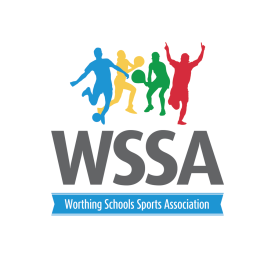 Key Stage 1 Indoor Athletics – Team Declaration School:                                                     Teacher i/c      Please write the name of your athlete against the event they will be starting at. Remember this will be the ONLY field event they score in.         Signed                                                       Date EventGirls  Name Boys nameSpeed Bounce Girl 1Boy 1Chest Push Girl 2Boy 2Long Jump Girl 3Boy 3Shuttlecock Throw Girl 4Boy 4